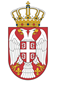 РЕПУБЛИКА СРБИЈА НАРОДНА СКУПШТИНАОдбор за спољне послове06 Број: 06-2/32-1925. фебруар 2019. годинеБ е о г р а дНа основу члана 70. став 1. алинеја прва Пословника Народне скупштинеС А З И В А М64. СЕДНИЦУ ОДБОРА ЗА СПОЉНЕ ПОСЛОВЕЗА УТОРАК 26.  ФЕБРУАР 2019. ГОДИНЕ,СА ПОЧЕТКОМ У 10,30  ЧАСОВА	За ову седницу предлажем следећиД н е в н и  р е дИницијативе за посете1.1. 	Позив за студијску посету Одбора за финансије, републички буџет и контролу трошења јавних средстава Бањалуци, као и за учешће на заједничкој седници са Одбором за финансије и буџет Народне скупштине Републике Српске, Босна и Херцеговина, од 27. до 28. фебруара 2019. годинеРедовне активности сталних делегација2.1. Учешће сталне делегације НС РС у Парламентарној димензији Централно-европске иницијативе (ПД ЦЕИ), на састанку Генералног одбора за културна питања Парламентарне димензије Централно-европске иницијативе (ПД ЦЕИ), који ће се одржати у Будимпешти и Шарошпатаку, Мађарска, од 28. до 30. марта 2019. године    3.	Разно Седница ће се одржати у Дому Народне скупштине, Трг Николе Пашића 13, у сали II. Моле се чланови Одбора да у случају спречености да присуствују седници Одбора, о томе обавесте своје заменике у Одбору.     ЗАМЕНИК ПРЕДСЕДНИКА ОДБОРА            Дубравка Филиповски, с.р.